Reaching Potential: Listening and Speaking Level IVPost Secondary Education Skills: Upper Intermediate English(cc) Ronan Scott and the University of British Columbia’s Okanagan School of Education 2021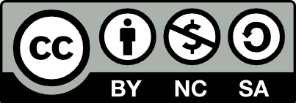 This work is licensed under a Creative Commons Attribution-Non-commercial-ShareAlike 4.0 International License.Under the terms of the license, you are free to: Share—copy and redistribute the material in any medium or format Adapt—remix, transform, and build upon the material The licensor cannot revoke these freedoms as long as you follow the license terms.Under the following terms: Attribution — You must give appropriate credit, provide a link to the license, and indicate if changes were made. You may do so in any reasonable manner, but not in any way that suggests the licensor endorses you or your use. NonCommercial — You may not use the material for commercial purposes. ShareAlike — If you remix, transform, or build upon the material, you must distribute your contributions under the same license as the original.Director, EAL Programs: 			Scott Roy DouglasProgram Coordinator, EAL Programs: 	Amber McLeodAuthor and Layout: 				Ronan ScottThis project was funded, in part, by the UBC Okanagan Open education Resources Grant Program.  Published by: English as an Additional Language ProgramsOkanagan School of Education, University of British Columbia1137 Alumni AvenueKelowna, British Columbia V1V 1V7The photographs and artwork used in these materials may not be altered in any way without permission from the copyright holder, all information is listed on page 34. Identifying key information when listening is an important skill when you go to university in Canada. Listen to the following interview between two people discussing a successful business in Canada. As you listen complete the table below with notes. 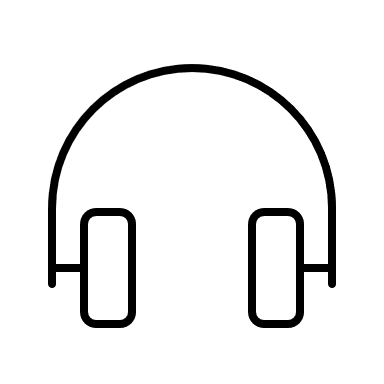 Listen to Track 1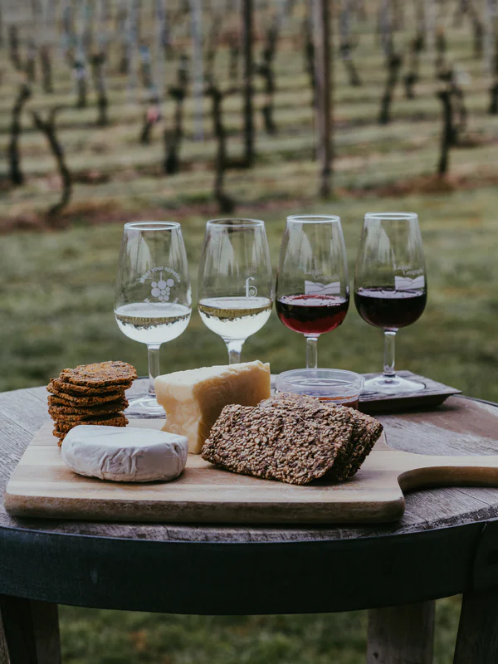 Share and compare your notes with a classmate or in small groups and answer the following questions:Read the following words. Then, discuss which words are new and figure out what they mean with a classmate or in small groups. Research online to find the definitions for the words in the box below. 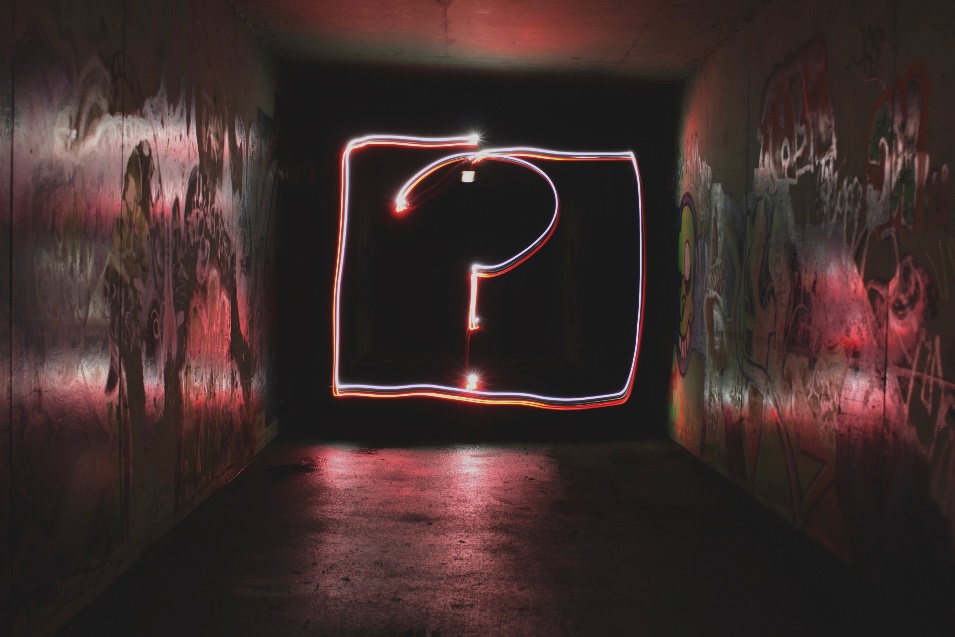 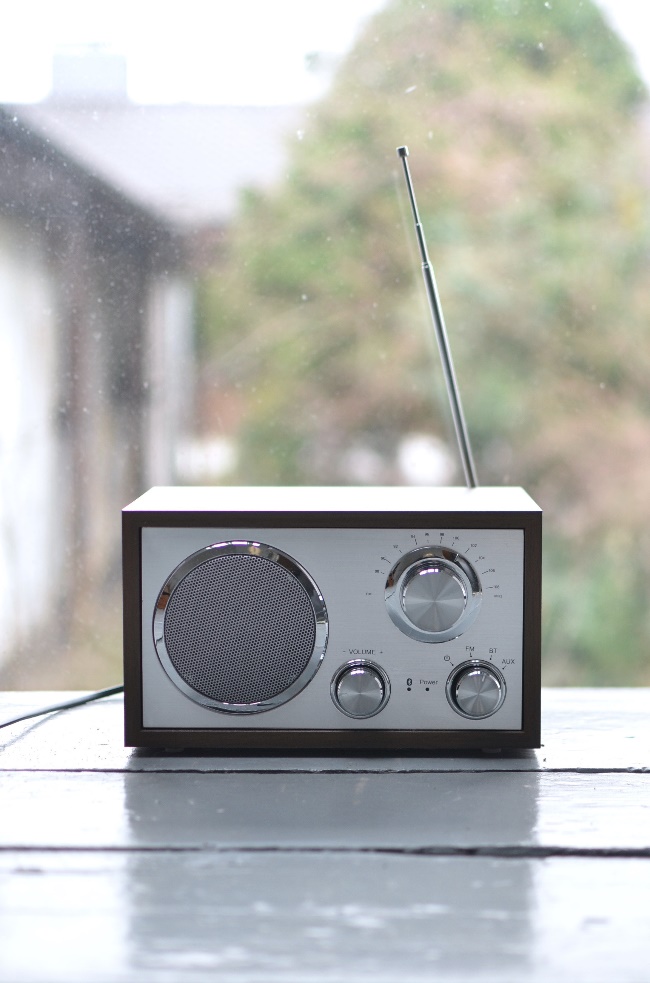 Listen to Track 2 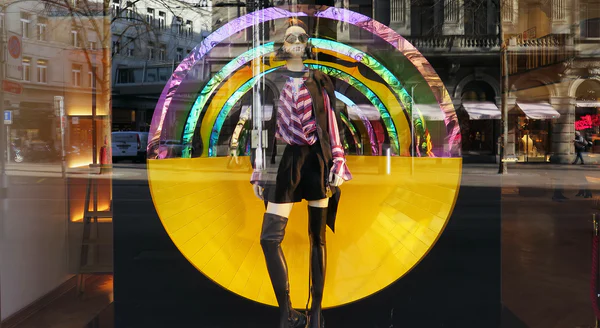 Research a business from your own country. Find out as much information as you can about this business. Use wh- question words to guide your research. Listen to the following complex sentences. Write the subjects of the sentences in the box below.Listen to Track 3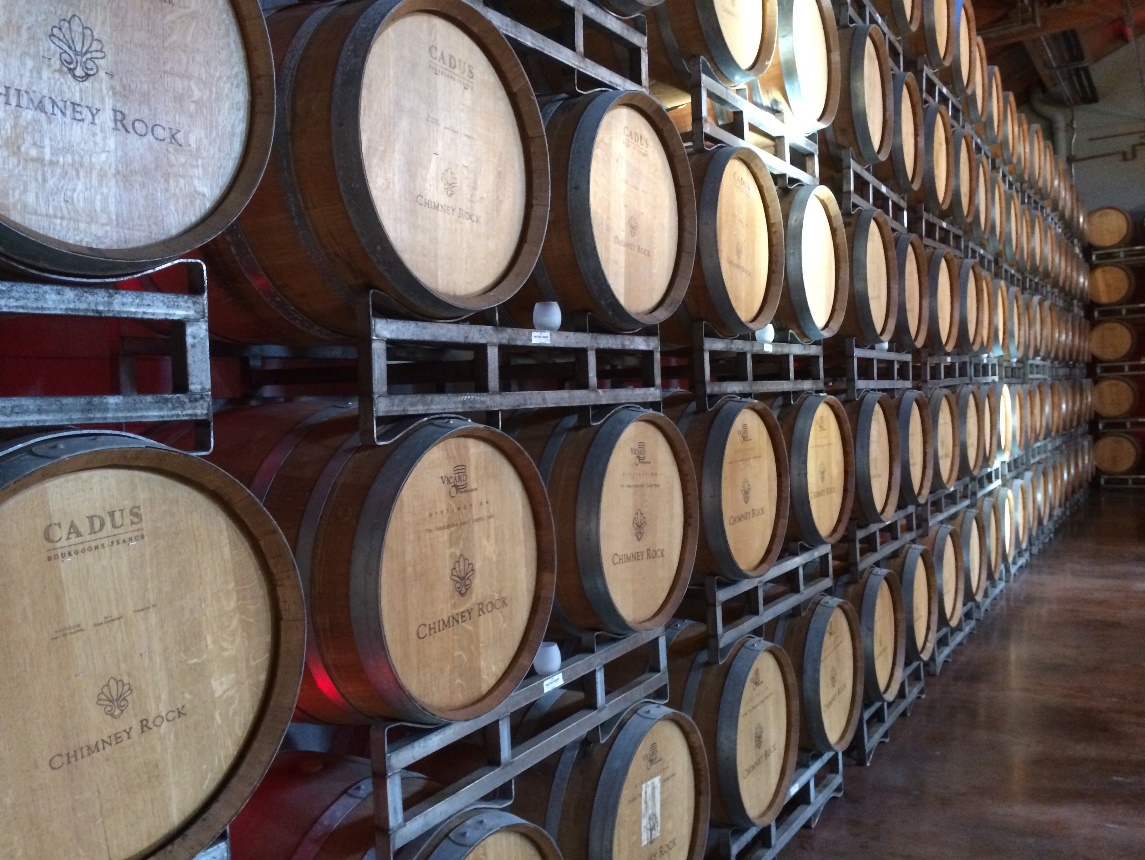 Read the following dependent clauses. Then listen to six independent clauses.Match the dependent and independent clauses together. Write the correct letter, A-F, beside the correct number. The first one is done for you.When you have finished, share your answers with a classmate or in small groups. Listen to Track 4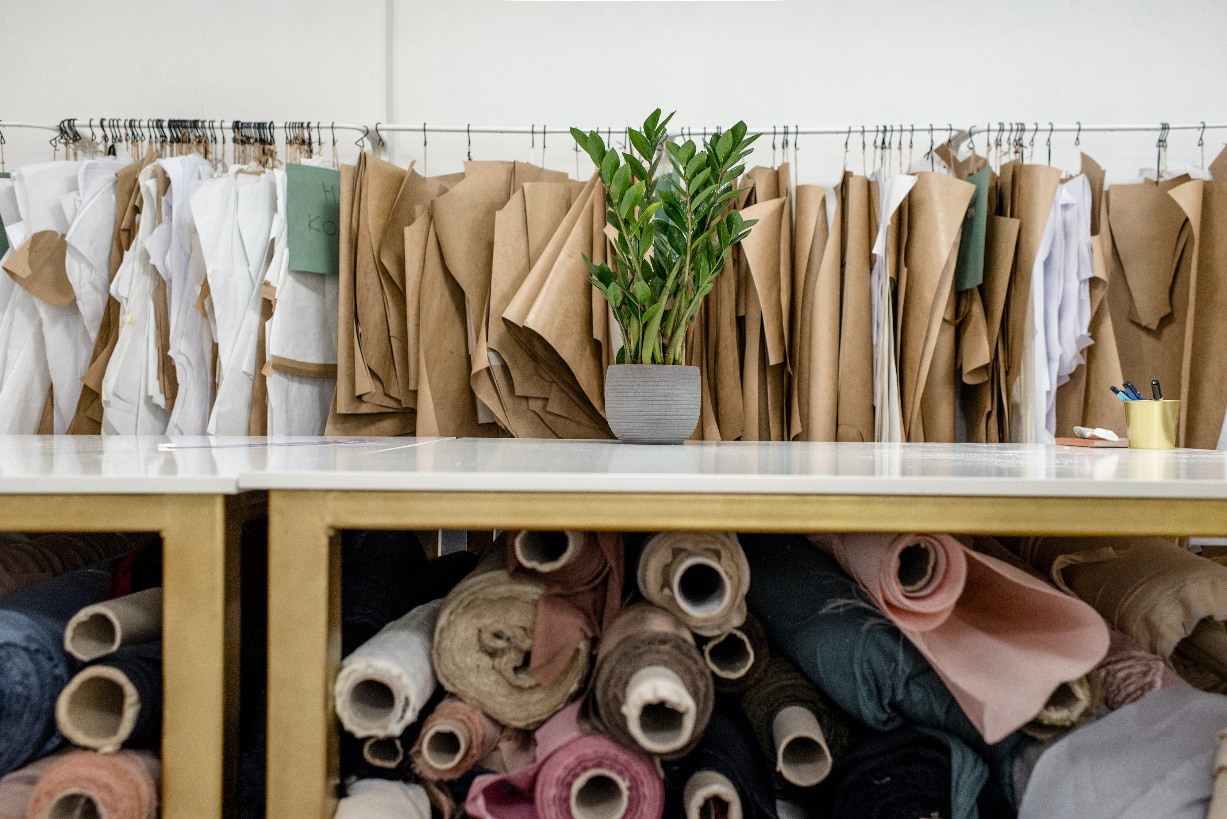 Read the transcript for Activity B and do the following:Underline the independent clausesCircle the subjects Draw a box around the conjunction words.Listen to sentences 1-8 As you listen, identify the conjunctions. Write the conjunctions in the box below.Listen to Track 5Categorize the conjunctions above into the boxes below. When you have finished, share your answers with a classmate or in small groups. Read the sentences below. Try to create one complex sentence using the word in brackets at the end of the sentence. Then, share your answers with a classmate or in small groups. The first one is done for you. 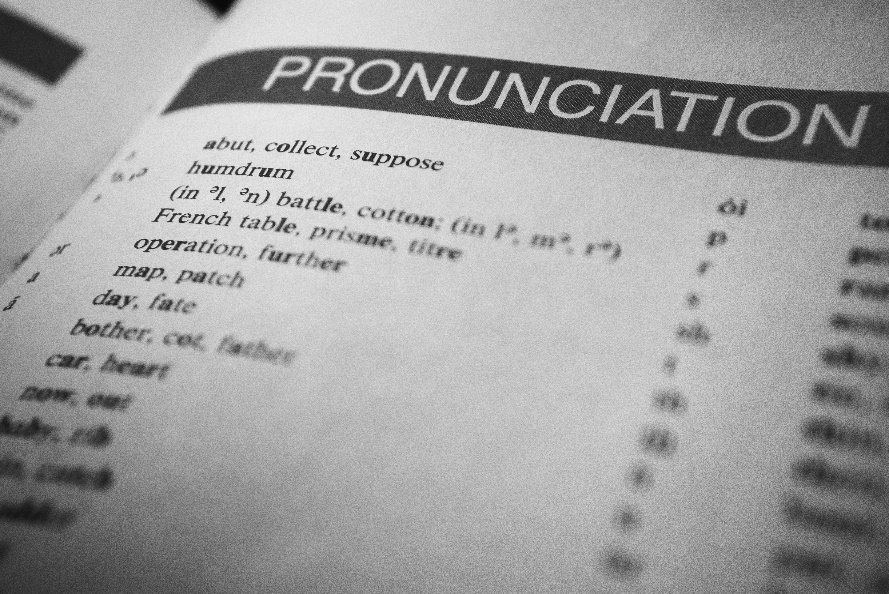 There are two types of questions, open and closed questions. Listen to the following sentences. As you listen, identify if the questions are open or closed questions. Then, share your answers with a classmate or in small groups.Listen to Track 6Read and/or listen to the following questions. As you read and/or listen, identify if the intonation rises or falls. Put an X in correct box. The first one is done for you. Share your answers with a classmate or in small groups. Listen to Track 7When asking questions it is important to use the correct intonation. Study the boxes below and then complete question 1.Listen to the following questions which use rising or falling intonation. Put an X in the relevant box. The first one is done for you.Listen to Track 8Listen to Track 9Read some of the following questions to a classmate. They can either answer the question or they can avoid answering the questions using one of the phrases from Activity A. We often use a combination of phrasal verbs and idiomatic expressions when speaking English. We use phrasal verbs and idiomatic expressions to sound more engaging. We need to use phrasal verbs and idiomatic expressions which are relevant for the topic we are speaking about. Study the list of phrasal verbs and idiomatic expressions below which are related to business. Discuss which words are new and figure out what they mean with a classmate or in small groups.Write a definition for each of the phrasal verbs and idiomsListen to Track 10Read questions 1-5 below and then listen to the answers A-E. Match the answers to the questions. When you have finished, share your answers with a classmate or in small groups. Listen to Track 11Using the new words from Activity A, prepare four questions about a business. Ask your questions to a classmate or in small groups. Research a business from your country and be prepared to share information about it with a classmate or in small groups. Use the diagram below to guide your research. Using the business you researched in Activity A, role play a conversation as the Business Owner or the Interviewer with a classmate or in small groups. Read the instructions below.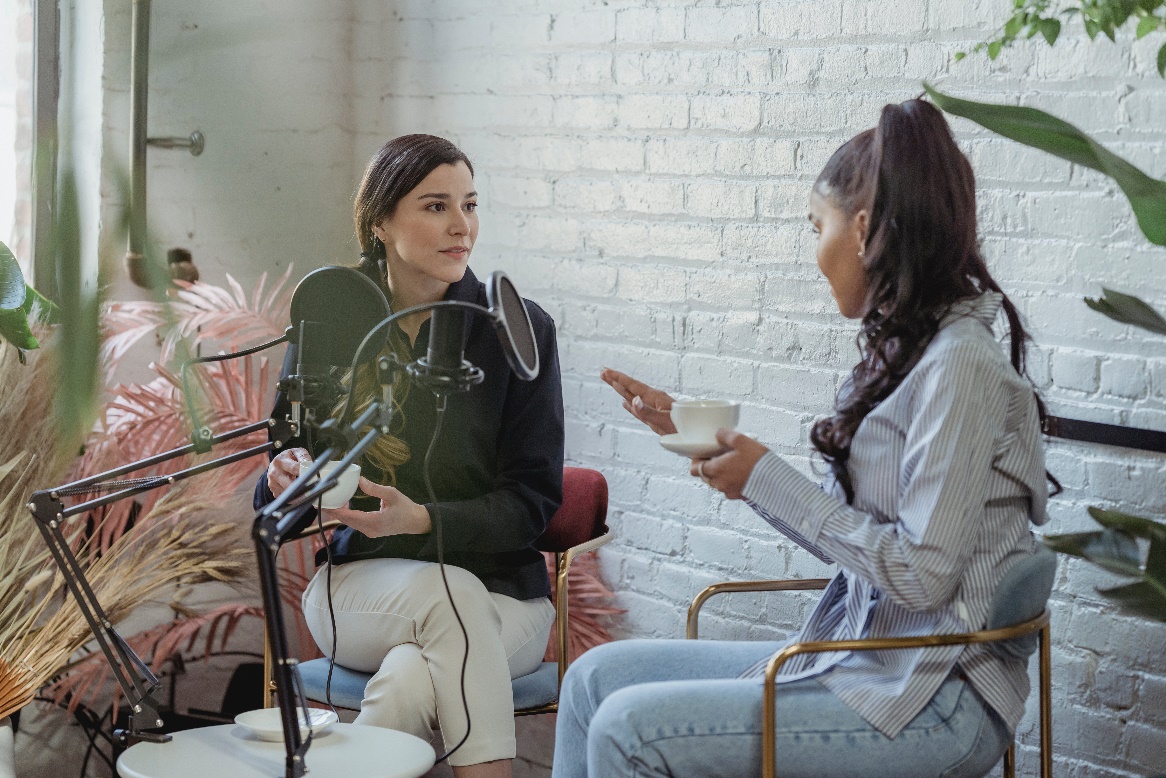 A rhetorical question is a question which the speaker asks but does not expect an answer. We use rhetorical questions to engage listeners and draw them in. Listen to the following examples of effective and ineffective rhetorical questions. Identify the effective and ineffective rhetorical questions by putting an X in the relevant column.  Listen to Track 12Read the following situations. Then, listen to the rhetorical questions. Match the rhetorical questions (A-G) to the situations (1-7).Listen to Track 13Photo CreditsCover Page: Photo by fauxels from PexelsPage 5: Photo by Chelsea Pridham on UnsplashPage 8: Photo by Emily Morter on UnsplashPage 9: Photo by Skylar Kang from PexelsPage 10: Photo by Arie Wubben on UnsplashPage 14: Photo by Pixabay from PexelsPage 15: Photo by Ksenia Chernaya from PexelsPage 19: Photo by Nothing Ahead from PexelsPage 30: Photo by Brooke Cagle on Unsplash